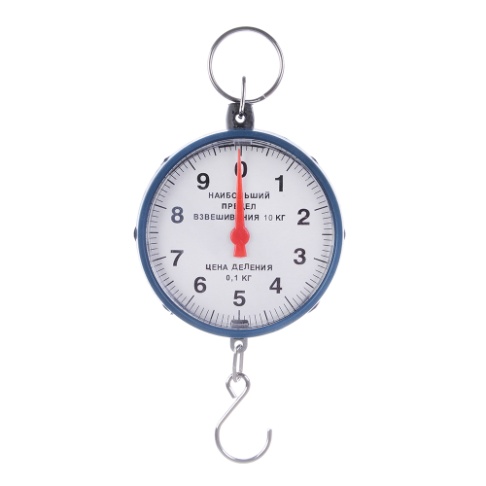 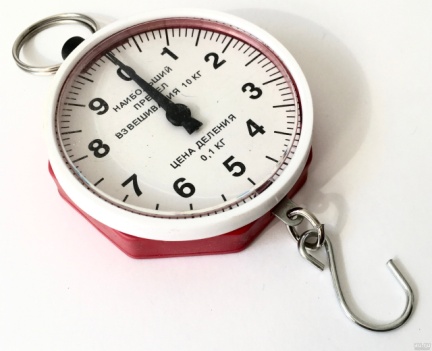 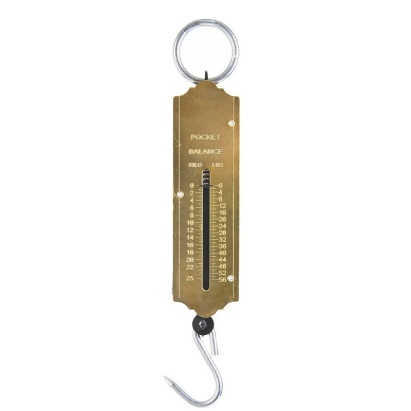 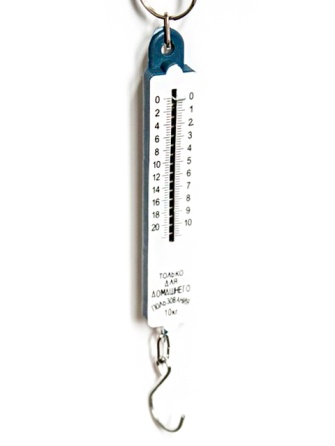 Безме́н — простейшие рычажные весы. Русский безмен (контарь, кантарь) — металлический стержень с постоянным грузом на одном конце и крючком или чашкой для взвешиваемого предмета на другом. Уравновешивают безмен перемещением вдоль стержня второго крючка обоймы или петли...Лабораторная работа №6 Измерение коэффициента жесткости пружины Прочитать внимательно ход проведения эксперимента (См. ниже)Проанализировать действия экспериментатора по проведению эксперимента Внимательно прочитать краткий отчет по расчету коэффициента жесткости пружины (См.ниже )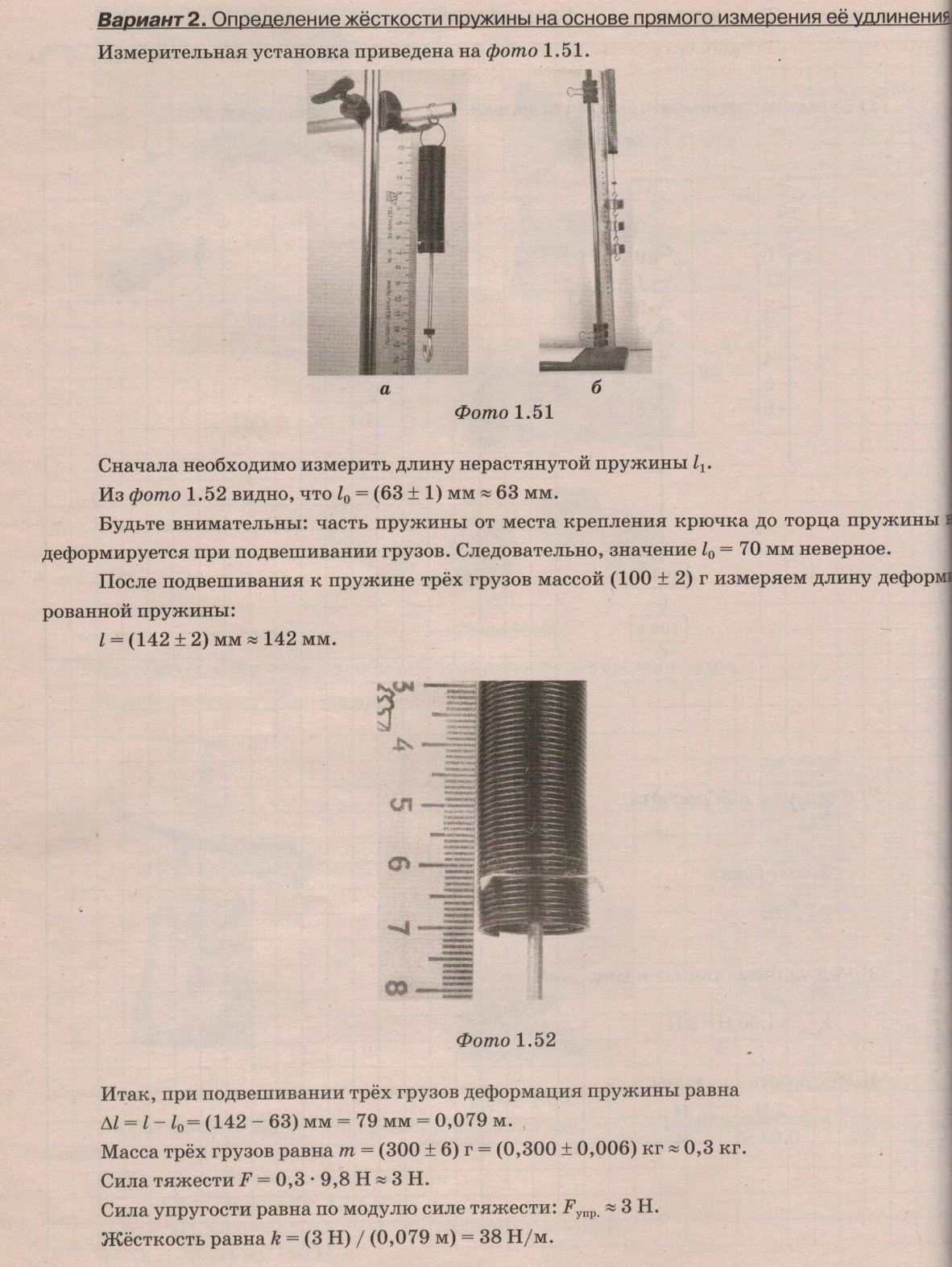 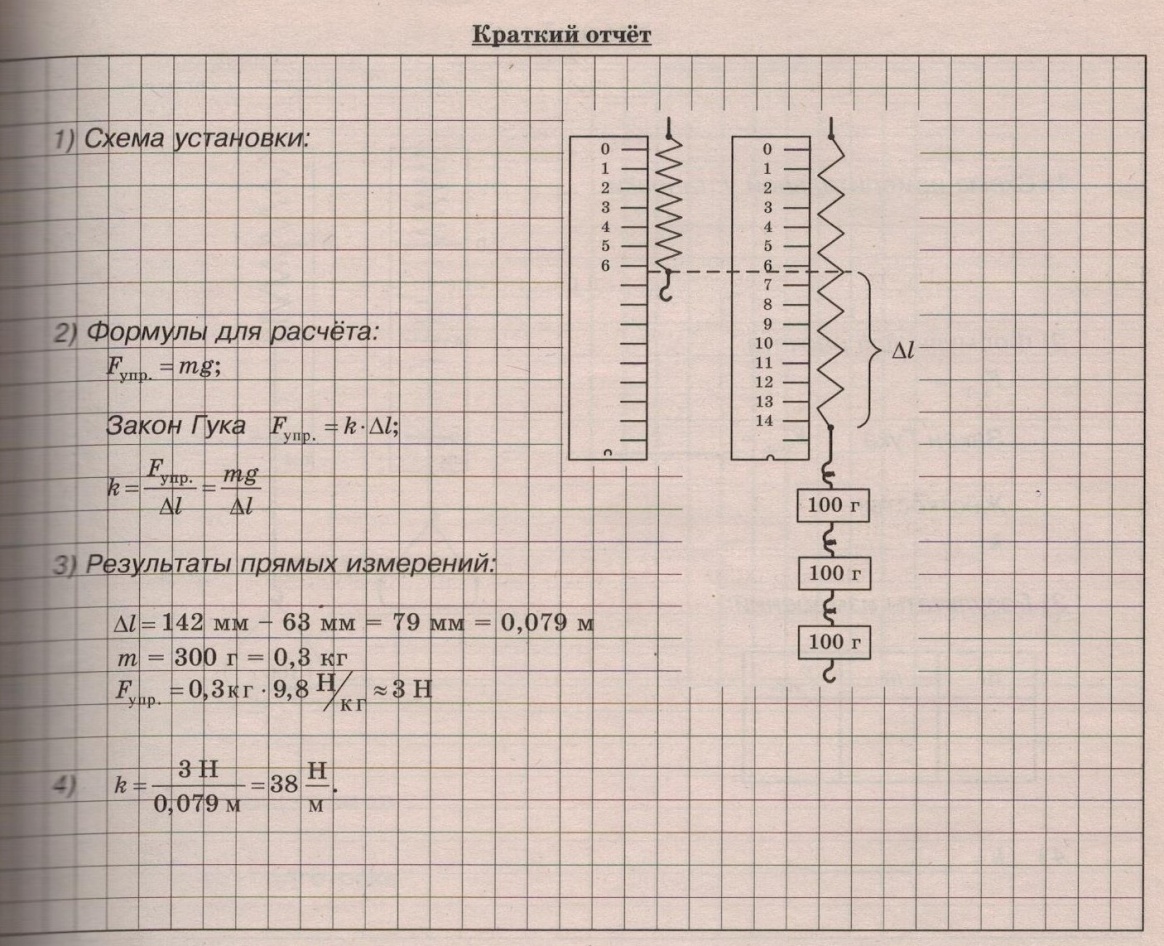 Образец проведения эксперимента 	 Составить инструкцию по проведению исследования «Доказательство зависимости силы упругости от удлинения пружины» 
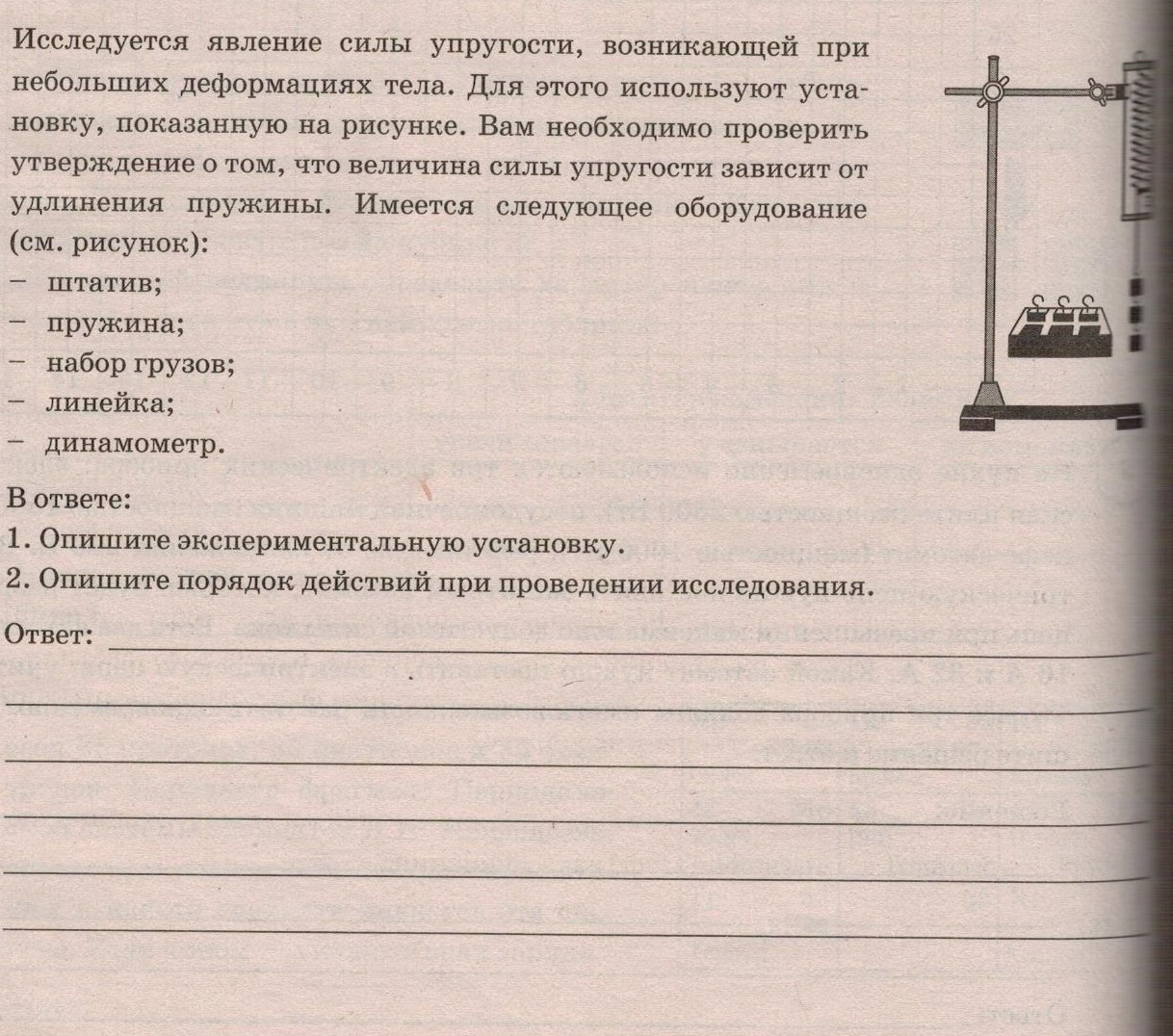 	Вопросы для самоконтроля 1.Что такое сила упругости  2. Как формулируется закон Гука   3.Что показывает коэффициент жесткости пружины , его единицы измерения.4. Что больше 22 н/мм2  или 2200000 н/м2 